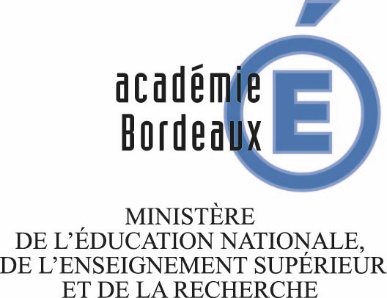 Exercice :           1 2 3 	 Type de risque (tempête, intrusion…) :…………………………..         (Rappel : 3 exercices obligatoires par an – Instruction ministerielle du 29/07/16 NOR : INTK1615597J)Destinataires :     I.E.N + Mairie (1er degré)			DSDEN 33 + Département (2nd degré)DateHeureTemps nécessaire pour réaliser la mise à l’abriCritèresOUINONExercice inopinéTout le monde a entendu le signalTout le monde a été mis à l’abriTout le monde a rejoint la zone de mise à l’abri prévueLe comptage des personnes a été effectué sans problèmeL’évacuation a débuté dès le déclenchement de l’alarmeL’évacuation s’est effectuée en bon ordreLes sources d’énergie ont pu être coupéesLes personnes « à besoin particulier » ont été prises en chargeLes visiteurs ont été pris en chargeLes documents nécessaires étaient présents dans les lieux de mise à l’abriLa réalisation d’une étanchéité a été possibleLa radio a fonctionné sur pileLa pharmacie était à disposition dans les lieux de mise à l’abriLes accès à l’école étaient accessibles aux secoursSignal de fin d’alerte audible en tous pointsFin d’alerte (réouverture de la zone, consignes données pour la reprise de l’activité etc…)